            КАРАР                                                                         ПОСТАНОВЛЕНИЕ04 март 2016 й.                          № 6                          04 марта 2016 г.О подготовке населенных пунктов, хозяйственныхобъектов, мостов и других сооружений сельского поселения Зильдяровский сельсовет к безаварийному пропуску паводка 2016 года          В соответствии с постановлением Главы администрации муниципального района Миякинский район  № 108 от 29 февраля 2016 года,  в целях своевременной и качественной подготовки населенных пунктов, хозяйственных сооружений, мостов и других сооружений сельского поселения Зильдяровский сельсовет к безаварийному пропуску весеннего паводка 2016 года, а также обеспечения своевременной эвакуации из зон возможного подтопления населения, материальных ценностей, предупреждения загрязнения окружающей среды, и руководствуясь Федеральным Законом «Об общих принципах организации местного самоуправления в Российской Федерации» № 131-ФЗ от 6 октября 2003 года  ПОСТАНОВЛЯЮ :1.Создать в сельсовете паводковую комиссию для организации и координацииработ по подготовке к безаварийному пропуску паводка 2016 года согласно приложению № 1.Утвердить план мероприятий по подготовке к безаварийному пропускупаводка 2016 года, согласно приложению № 2.Распределить обязанности среди членов паводковой комиссии, согласноприложению № 3.В целях проверки и обеспечения готовности к весеннему паводку 2016 года согласовать и включить членов паводковой комиссии муниципального района в состав паводковой комиссии сельского поселения согласно приложению № 4.Назначить ответственных лиц по организации работ в целях безопасногопропуска весеннего паводка по гидротехническим сооружениям и рекам, расположенным на территории сельского поселения Зильдяровский сельсовет согласно приложению № 5.В срок до 21 марта членам комиссии выехать и обследовать потенциальноопасные объекты и доложить в паводковую комиссию о состоянии и принятых мерах по безаварийному пропуску паводка на них.Рекомендовать руководителям хозяйств, предприятий и организаций до 15марта 2016 года создать на местах рабочие паводковые комиссии и аварийные бригады  во главе с ответственными лицами за проведение противопаводковых работ. Разработать и осуществить мероприятия по исключению аварийных ситуаций и загрязнению окружающей среды, пропуску льда и весеннего паводка, защите объектов от повреждений.В период прохождения ледохода и высокого уровня паводковых вод вадминистрации сельского поселения организовать круглосуточное дежурство из числа руководящих работников. О состоянии паводка на реках, резких подъемах и других явлениях регулярно информировать паводковую комиссию.Рекомендовать руководителям хозяйств, предприятий и организаций:- выделять при необходимости по заявкам паводковой комиссии и аварийныхбригад необходимую технику и людей.           - принять меры по предотвращению загрязнения окружающей среды, не допустить попадания загрязняющих веществ в талые воды и водоемы.         10. Рекомендовать Миякинскому ДРСУ ОАО «Башкиравтодор» (Насыров З.Х.), руководителям хозяйств обеспечить очистку мостов от скопления льда. Внести предложение в районную паводковую комиссию о проведении взрывных работ по ликвидации ледовых заторов. Установить на местах дежурство и своевременно информировать о состоянии дел паводковую комиссию сельского поселения и муниципального района.         11. Рекомендовать предпринимателям на территории сельского поселения до весенней распутицы организовать завоз необходимого количества запасов продуктов во все торговые точки в населенных пунктах сельского поселения.          12. Рекомендовать начальнику отдела МВД России по Миякинскому району Мусину М.Х. обеспечить охрану общественного порядка в зонах возможного подтопления, организовать спасательные работы.          13. Контроль за исполнением настоящего постановления оставляю за собой.Глава сельского поселения                                      З.З.Идрисов                                                                                    Приложение № 1                                                                                    К постановлению главы сельского поселения                                                                                    Зильдяровский сельсовет                                                                                     от 04 марта 2016 года  № 6СОСТАВпаводковой комиссии   Управл. делами администрации сельского   поселения Зильдяровский сельсовет                                            Г.М.Гареева                                                                         Приложение № 2                                                                                     К постановлению главы сельского поселения                                                                                     Зильдяровский сельсовет                                                                                       от 04 марта 2016 года № 6ПЛАН мероприятийпо подготовке и проведению безаварийного пропуска паводка  2016 года в сельском поселении Зильдяровский сельсовет   Управл. делами администрации сельского   поселения Зильдяровский сельсовет                                            Г.М.Гареева                                                                              Приложение № 3                                                                                           К постановлению главы сельского поселения                                                                                           Зильдяровский сельсовет                                                                                           от 04 марта 2016 года  № 6РАСПРЕДЕЛЕНИЕобязанностей среди членов паводковой комиссииУправл. делами администрации сельского поселения Зильдяровский сельсовет                                                  Г.М.Гареева                                                                                           Приложение № 4                                                                                           К постановлению главы сельского поселения                                                                                           Зильдяровский сельсовет                                                                                           от 04 марта 2016 года  № 6ЗАКРЕПЛЕНИЕчленов паводковой комиссии за  сельскими поселениями сельсоветов муниципального района по обследованию потенциально опасных объектов и обеспечению безаварийного пропуска паводкаУправл. делами администрации сельского поселения Зильдяровский сельсовет                                                  Г.М.Гареева                                                                                           Приложение № 5                                                                                           К постановлению главы сельского поселения                                                                                           Зильдяровский сельсовет                                                                                           от 04 марта 2016 года  № 6Ответственные лица по организации работ в целях  безопасного пропуска весеннего паводка по гидротехническим сооружениям,  мостам и рекам, расположенных на территории сельского поселения в 2016 годуМост через р.Уязы с.Зильдярово – ответственный Саяхов И.З., депутат Совета сельского поселения;Мост через речку Зильдяр с.Зильдярово – ответственный  Валиуллин Р.З., депутат Совета сельского поселения;Мост по улице Чапаева с.Зильдярово – ответственный  Галиев В.В., депутат Совета сельского поселения;Мост по улице Дружбы с.Зильдярово – ответственный  Галиев В.В., депутат Совета сельского поселения;Мост по улице М.Гафури с.Зильдярово – ответственный  Абдуллина Р.Ш., депутат Совета сельского поселения;Мост по улице Шоссейная с.Шатмантамак – ответственный Минигулов Р.А. , депутат Совета сельского поселения;Мост по улице Дружбы и по улице Г.Тукая – ответственный Муллабаев Р.Р., депутат Совета сельского поселения.Мост через р.Уязы д.Исламгулово – ответственный Аглиуллин З.Б., председатель СПК «Урал».Мост возле магазина д.Исламгулово – ответственный Ганеев З.Г., староста д.Исламгулово.Управл. делами администрации сельского поселения Зильдяровский сельсовет                                                  Г.М.ГарееваБашkортостан РеспубликаhыМиәкә районы муниципаль районының Елдәр ауыл советы ауыл биләмәhе Хакимиәте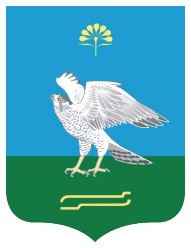 Республика БашкортостанАдминистрация сельского поселения Зильдяровский сельсовет муниципального района Миякинский район№ п\пФамилия и инициалыЗанимаемая должность№№ телефонов1.Идрисов Зиннур ЗаригатовичГлава сельского поселения, председатель комиссии3-16-912.Саяхов Ирик ЗабировичИсп. директор ООО «Зильдяр», заместитель председателя комиссии (по согласованию)3-15-213.Аглиуллин Зуфар БиктимеровичПредседатель СПК «Урал», заместитель председателя комиссии (по согласованию)2-36-434.Саяхова Венера МинигалиевнаСпециалист 2 категории  администрации, секретарь комиссии3-15-345.Валиуллин Рафис ЗабировичМастер Зильдяровского участка РЭС (по согласованию)3-15-356.Каримов Фарит АйратовичМонтер Миякинского РУС Туймазинского МУЭС ОАО «Башинформсвязь» (по согласованию)3-15-167.Раупов Радик ВакиловичГл. инженер ООО «Зильдяр» (по согласованию)3-15-228.Гатауллин Халил ГубайдулловичГл. инженер СПК «Урал» (по согласованию)2-36-169.Мурзагареев Раян СафуановичОператор котельной СК и ФАП д.Исламгулово (по согласованию)2-31-9210.Суфиянов Азамат КабировичУУП (по согласованию)2-27-3111.Суярбаев Фарит АюповичВрач Зильдяровской СВА (по согласованию)3-15-1812.Шавалиева Зарима ЗаригатовнаЗав. ФАП с.Шатмантамак (по согласованию)2-36-4013.Рахматуллина Аниса МавлетзяновнаЗав. ФАП д.Исламгулово (по согласованию)2-32-00№ п\пНаименование мероприятийОтветственные Сроки и способы проведения1.Предупреждение руководителей хозяйств о необходимости проведения мероприятий по подготовке к пропуску весеннего половодья и проведения проверок технического состояния сооруженийГлава сельского поселенияДоведение настоящего постановления до 14.03.2016г.2.Проработка вопросов координации действий и оповещения  на период паводка 2016 годаПаводковая комиссия Совещание паводковой комиссии   до 21.03.2016 г.3.Определение населенных пунктов, улиц, производственных объектов, материальных ценностей, которые могут быть затоплены паводковыми водами, разработка планов предупредительных, аварийно-спасательных и других неотложных работ по каждому объектуГлава сельского поселения, руководители хозяйств, учрежденийРабочие комиссии до 21.03.2016г.4.Проверка технического состояния мостов, дамб, трубопроводов, амбаров, складов удобрений, ГСМ, АЗС и др.Глава сельского поселения, руководители хозяйств, учрежденийРабочими паводковыми комиссиями до 21.03.2016г.5.Сбор и обобщение данных по готовности объектов к пропуску паводка, анализ актов технического обследования потенциально опасного объекта, с последующим представлением в вышестоящие органыПаводковая комиссия,.Рабочие комиссии представляют 1 экз. акта технического обследования объектов в районную паводковую комиссию до 25.03.2016 г.6.Организовать очистки от снега и льда водосбросы, кюветы и мостовые пролетыГлава сельского поселения, руководители хозяйств, учреждений Рабочими паводковыми комиссиями до 21.03.2016г.7.Укомплектовать аварийные бригады, обеспечить их необходимой техникой и инструментами, провести инструктаж по действиям, связанным с пропуском паводкаГлава сельского поселения, руководители хозяйств, учреждений До 21.03.2016г. назначить ответственных лиц и провести соответствующую работу8.Проведение проверок по выявлению готовности объектов к пропуску паводка, проверка наличия планов мероприятий на период паводка, схем оповещения с составлением актов проверки и представлением в районную паводковую комиссиюЧлены паводковых комиссийДо начала паводка и весь паводковый период, согласно графика контроля9.Эвакуация из ферм ООО «Зильдяр», СПК «Урал» возможного затопления скота, фуража, кормов и ценного оборудования.Руководители хозяйствПри необходимости10.Проведение инвентаризации мест хранения и неорганизованных скоплений бытовых отходов на местах возможного затопления и обеспечить своевременную защиту их или вывоз за пределы затопляемых зонГлава сельского поселения, руководители хозяйств, организацийДо 01.04.2016г.11.Убрать навоз, отходы, мусор с мест стока талых вод и берегов рек, обеспечить их вывозку на отведенные места, не допускать складирования минеральных удобрений под отрытым небомРуководители хозяйствДо 01.04.2016г.12.Своевременно представить районной паводковой комиссии акты проверок и обследований хозяйственных, гидротехнических и других сооружений по готовности к паводку 2016 годаГлава сельского поселения, руководители хозяйств, учрежденийДо 20.03.2016г.13.До начала паводка отремонтировать и привести в пригодное для эксплуатацию состояние имеющиеся в наличии  плавательные средства.Глава сельского поселения, руководители хозяйствДо 01.04.2016г.14.До наступления распутицы завести в малые населенные пункты, с которыми могут быть прервана связь, запасы медикаментов, продукты питания и товары повседневного спросаГлава сельского поселенияВесь паводковый период15.Определить возможные объемы буровзрывных работ против ледохода на период проведения этих работГлава сельского поселенияДо 01. 04.2016 г.16.Обеспечить представление своевременной и качественной оперативной информации об обстановке на период половодья по тел. 2-98-33 (ЕДДС)Глава сельского поселения, руководители хозяйствВесь паводковый период№ п/пФамилия и инициалыОбязанности членов комиссиителефон1.Идрисов З.З.Валиев А.Р. (по согласованию)Организация и координация работы паводковой комиссии. Общая организация работ по устойчивому функционированию объектов экономики жизнеобеспечения сельского поселения3-16-912.Саяхова В.М.Сбор и обработка информации.3-15-343.Саяхов И.З.Аглиуллин З.Б.Обеспечение сохранности поголовья скота, семенного материала, своевременной их эвакуации из зоны возможного затопления3-15-212-36-434.Суфиянов А.К., Мурзагареев Р.С.Охрана общественного порядка в местах возможного затопления, организация спасательных работ2-27-312-31-925.Суярбаев Ф.А.Шавалиева З.З.Рахматуллина А.М.Обеспечение медицинской помощи, контроль за качеством питьевой воды, обеспечение принятия мер, предотвращающих распространение болезней.3-15-182-36-402-32-006.Валиуллин Р.З.Обеспечение сохранности опор линий электропередач, установка за ними систематического наблюдения3-15-357.Раупов Р.В.Обеспечение в необходимых случаях автотранспортом для вывозки материальных ценностей и людей из зон возможного затопления3-15-228.Гатауллин Х.Г.Предотвращение попадания в талые воды и водоемы загрязняющих веществ и загрязнения окружающей среды2-36-169.Каримов Ф.А.Обеспечение устойчивой связи с населенными пунктами, районной паводковой комиссией3-15-16№ п/пНаименование сельсоветаФИО членов комиссии4ЗильдяровскийГалиев А.Ш.